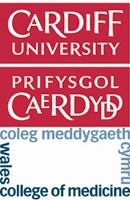 SCHOOL OF HISTORY, ARCHAEOLOGY AND RELIGIONRESEARCH AND TEACHING ETHICAL APPROVAL FORMTo Be Submitted to the School’s Ethics Officer: Professor Helen Nicholson, School of History, Archaeology & Religion, John Percival Building, 5.45 (Nicholsonhj@cardiff.ac.uk)Note: The form must be accompanied by any necessary documentation applicable to the project (consent forms, permissions, questionnaires, etc.)PLEASE REFER TO THE FOLLOWING BEFORE FILLING OUT THE REST OF YOUR APPLICATION:The Procedures for Ethical Approval of Research in SHARE, available on the School Research Ethics webpage: https://www.cardiff.ac.uk/history-archaeology-religion/research/research-ethics ; or log into Intranet, then click on Research Support > Research Integrity and Governance > Research Ethics > Ethical Review > School Research Ethics Committees/ Information on data management, collecting personal data: data protection act requirements can be accessed via the Cardiff University Staff Intranet: https://intranet.cardiff.ac.uk/ , under Research SupportCardiff University’s Research Integrity and Governance Code of Practice https://www.cardiff.ac.uk/__data/assets/pdf_file/0004/937021/research-integrity-and-governance-code-of-practice-v2.pdfEnsure you submit the following with your application:Full project proposal, including any questionnaires (if applicable)Participant information form and Consent form (if applicable)Copies of all relevant permissions (if applicable)Details concerning external funding (if applicable).Recruitment ProceduresConsent Procedures (non-archaeological)Possible Harm to ParticipantsData ProtectionAncient Human RemainsHuman TissuePermissions to Carry Out FieldworkProvision against terrorismProject SummaryPlease provide further information on your overall project proposal below (200-300 words)Please explain how the identified ethical issues will be handled. This includes anonymity, confidentiality, safe storage and ethical handling of data within the expected time frame, and participant consent as detailed in the sections above. If applicable, discuss your processes for recruitment and obtaining consent, and indicate how many participants your project will require to produce viable results.It is your responsibility to bring these and any other ethical issues not covered on this form to the attention of the Committee (please use separate sheets if necessary).STATEMENT OF ETHICAL APPROVALThis project has been considered using agreed School procedures and is now approved.Signed________________________ Print Name __________________ Date_______________(Chair, School Ethics Committee)Signed________________________ Print Name __________________ Date_______________(Second Confirmation)Principal Investigator / SupervisorStudent Name & Number (if applicable)Email AddressTitle of ProjectPurpose of work proposed i.e. teaching, undergraduate project, postgraduate project, externally funded research, commercial researchOther CollaboratorsFunding Body/Funder (if applicable)Are there any potential conflicts of interest?If yes, please confirm the action you propose to take to address such conflictsSTAFF & SUPERVISORS ONLYHave you completed Cardiff University’s Research Integrity Training? YES/ NOSTUDENTS ONLYHas your supervisor both read and approved this form?YES                           Supervisor SignatureIf you answer ‘yes’ to any of these questions, please explain in the ethical issues box of this form, and in your proposal, how you plan to address these concerns. For the University's ethics procedures regarding research involving children and vulnerable adults, please follow the link below and see in particular pp. 9-10:   https://www.cardiff.ac.uk/__data/assets/pdf_file/0009/995094/Safeguarding-Policy-October-2017.pdfYesNoN/A1Does your project include children under 16 years of age?2Does your project include people with learning or communication difficulties?3Does your project include people in custody?4Is your project likely to include people involved in illegal activities?5Does your project involve people belonging to a vulnerable group, other than those listed above?6Does your project include people who are, or are likely to become your clients or clients of the department in which you work?7Does your project include people for whom English / Welsh is not their first language?YesNoN/A8Will you tell participants that their participation is voluntary?9Will you obtain written consent for participation?10If the research is observational, will you ask participants for their consent to being observed? 11Will you tell participants that they may withdraw from the research at any time and for any reasons?12Will you give potential participants a significant period of time to consider participation?13If there is anonymity or disclosure involved, will you obtain explicit written, signed, and dated consent of the participant(s)?If there are any risks to the participants you must explain in the ethical issues box of this form, and in your proposal, how you intend to minimise these risks and provide appropriate safeguards. For further information regarding the University’s research ethics procedures and its health and safety policies, please follow the link: https://www.cardiff.ac.uk/__data/assets/pdf_file/0004/937021/research-integrity-and-governance-code-of-practice-v2.pdf  YesNoN/A14Have all measures been taken to minimise the risk of any participants experiencing either physical or psychological distress or discomfort?15Is there any realistic risk of any participants experiencing a detriment to their interests as a result of participation?16Please confirm that you have read and understood CU’s Code of Practice for those working with Children and ‘Adults at Risk’: https://www.cardiff.ac.uk/__data/assets/pdf_file/0006/995100/Code-of-Practice-for-those-working-with-Children-and-Adults-at-Risk-General-Principles.pdfand activity specific guidance, as applicable: https://www.cardiff.ac.uk/public-information/policies-and-procedures/safeguarding/activity-specific-guidanceYesNoN/A17Will any non-anonymised and/or personalised data be generated and/or stored?18Will you have access to documents containing sensitive data about living individuals?If “Yes” will you gain the consent of the individuals concerned?18Will you have access to documents containing sensitive data about living individuals?If “Yes” will you gain the consent of the individuals concerned?YesNoN/A19Have you secured the appropriate permission, if required, to excavate, export and/or sample any ancient human remains?20If applicable, have you discussed and agreed preferred options for the disposal of human remains after excavation and analysis?21Have you read and understood the School’s policy on Human Remains?YesNoN/A22Does the study involve the collection and use of human tissue (including, but not limited to, blood, saliva and bodily waste fluids)?23If “Yes”, has a copy of the submitted application and any supporting documentation been emailed to the Human Tissue Act Compliance Team (HTA@cf.ac.uk), with the Research Ethics Officer of SHARE (contact on p. 1) copied in? A decision will only be made once these documents have been received.YesNoNoN/A24Have you secured the appropriate permission from the tenant and landowner?25Does the research take place outside of the UK?If “Yes” have you gained appropriate permissions? 25Does the research take place outside of the UK?If “Yes” have you gained appropriate permissions? 25Does the area of research include any Scheduled Monuments?If “Yes” have you gained permission from the appropriate authority?25Does the area of research include any Scheduled Monuments?If “Yes” have you gained permission from the appropriate authority?26Is the area of research special environmental interest or value (e.g., is it an SSSI)?If “Yes” have you gained permission from the appropriate authority?26Is the area of research special environmental interest or value (e.g., is it an SSSI)?If “Yes” have you gained permission from the appropriate authority?27Have you contacted the local Site and Monuments Officer?28Is there an agreement in place with the legal owner of any materials recovered regarding the deposition of material culture and archive?29If the material is to be deposited with another institution in due course, is this agreement in place?30Have you given due regard to the “Prevent Duty”, in particular, to prevent anyone being drawn into terrorism? https://www.gov.uk/government/uploads/system/uploads/attachment_data/file/445916/Prevent_Duty_Guidance_For_Higher_Education__England__Wales_.pdf   http://www.cardiff.ac.uk/public-information/policies-and-procedures/freedom-of-speech  